Рывок гириДля испытания (теста) используются гири весом 16 кг. 
Контрольное время выполнения упражнения — 4 мин. 
Засчитывается суммарное количество правильно выполненных подъемов гири правой и левой рукой.Испытание (тест) проводится на помосте или любой ровной площадке размером 2х2 м. 
Участник выступает в спортивной форме, позволяющей спортивным судьям определять выпрямление работающей руки и разгибание ног в тазобедренных и коленных суставах.Рывок гири выполняется в один прием, сначала одной рукой, затем без перерыва другой. 
Участник непрерывным движением поднимает гирю вверх до полного выпрямления руки и ее фиксации. 
Работающая рука, ноги и туловище при этом выпрямлены. 
Переход к выполнению упражнения другой рукой может быть сделан один раз. 
Для смены рук можно использовать дополнительные замахи.Участник может начинать испытание (тест) с любой руки и переходить к выполнению испытания (теста) второй рукой в любое время, отдыхать, держа гирю в верхнем, либо нижнем положении, не более 5 с. 
Во время выполнения испытания (теста) спортивный судья засчитывает каждый правильно выполненный подъем после фиксации гири не менее чем на 0,5 с.Испытание (тест) прекращается при:1) использовании каких-либо приспособлений, облегчающих подъем гири, в том числе гимнастические накладки;
2) использование канифоли для подготовки ладоней;
3) оказании себе помощи, опираясь свободной рукой на бедро или туловище;
4) постановке гири на голову, плечо, грудь, ногу или помост;
5) выходе за пределы помоста.
Ошибки (движение не засчитывается):1) дожим гири;
2) касание свободной рукой ног, туловища, гири, работающей руки.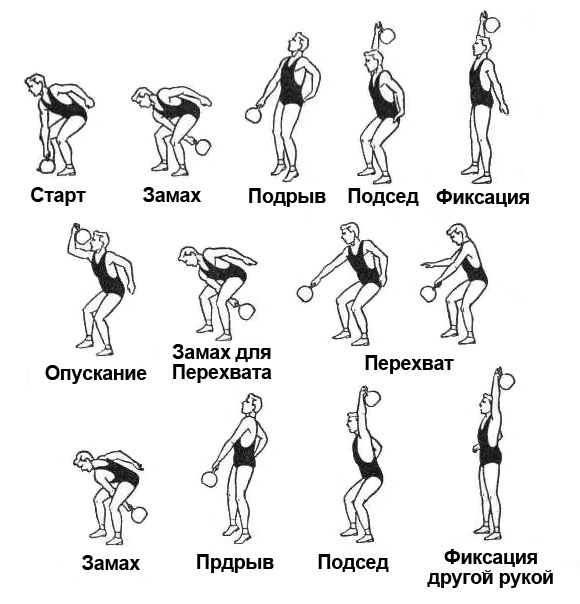 Гири в соревновательном спортеРазмер гириВес гири
(1 пуд = 16 кг)Цвет гириВысота — 280 мм 
Диаметр корпуса — 210 мм 
Диаметр ручки — 35 мм16 кг
желтый цвет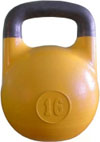 Высота — 280 мм 
Диаметр корпуса — 210 мм 
Диаметр ручки — 35 мм24 кг
зеленый цвет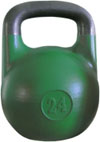 Высота — 280 мм 
Диаметр корпуса — 210 мм 
Диаметр ручки — 35 мм32 кг
красный цвет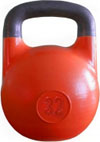 